МИНИСТЕРСТВО НА ОБРАЗОВАНИЕТО И НАУКАТА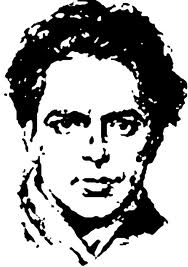 ОУ „Христо Смирненски”с.Ореховица,общ. Д.Митрополия,обл.  Плевен= = = = = = = = = = = = = = = = = = = = = = = = = = = = = = = = = = = = = = = 5859 с.Ореховица,пл. „Възраждане”  № 1,тел.0879596804e-mail: ou_orehovitsa@abv.bgУТВЪРЖДАВАМДиректор:_______________/Здравко Пенев/Г	Р	А	Ф	И	Кза консултации на учениците- прогимназиален етап на основна образователнастепен за периода 15.09.2022 г. до  30.06.2023 г. заучебна 2022/2023 година						                                   15.09.2022 г.Директор:____________/ Здравко Пенев /				            с. ОреховицаМИНИСТЕРСТВО НА ОБРАЗОВАНИЕТО И НАУКАТАОУ „Христо Смирненски”с.Ореховица,общ. Д.Митрополия,обл.  Плевен= = = = = = = = = = = = = = = = = = = = = = = = = = = = = = = = = = = = = = = 5859 с.Ореховица,пл. „Възраждане”  № 1,тел.0879596804e-mail: ou_orehovitsa@abv.bgУТВЪРЖДАВАМДиректор:_______________/Здравко Пенев/Г	Р	А	Ф	И	Кза консултации на учениците- начален етап на основна образователнастепен за периода 15.09.2022 г. до  15.06.2023 г. заучебна 2022/2023 година						                                   15.09.2022 г.Директор:____________/ Здравко Пенев /				с. Ореховица№Ден от седмицатаЧасот- доКласИме и фамилия  на учителя1Понеделник15:40-16:20 ч.5-7Миглена Манолова2Вторник 13.35-14.15 ч.5-7Моника Динкова3Понеделник13.35-14.15 ч.5-7Мария Петкова4Сряда13.00-13.40 ч.5-7Янка Петкова5Сряда15:40-16:20 ч.5-7Илина Тодорова№Ден от седмицатаЧасот- доКласИме и фамилия  на учителя1Четвъртък 12.00- 12.351Галя Митева2Четвъртък 12.00- 12.352Диана Петкова3Петък12.20- 13.003Поля Ламбева4Сряда12.50- 13.304Валя Драгова5